02-053 ГЗТМ-954 1-дверный автофургон ёмкостью 15.6 м3 для перевозки мебели гп 2 тн на шасси ГАЗ-51 4х2, мест 2, снаряженный вес 3.6 тн, полный вес 5.75 тн, ГАЗ-51 70 лс, 70 км/час, ГЗТМ г. Горький, 1961-65 г.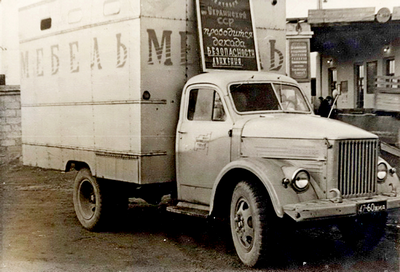 Согласно Каталога-справочника «Автомобили СССР. Ч. 2», М. 1963, выпуск фургонов ГЗТМ-954 был начат в 1961 г. (у И. Денисовца 1956 г.). Существование прототипа у данной модели крайне маловероятно, так как выпуск кабины ГАЗ-81Д с фанерной крышей был прекращен в апреле 1952 г., а переход на полностью металлическую кабину ГАЗ-81Б был завершен в середине 1957 г. Вряд ли ГЗТМ или кто-либо иной устанавливал новые фургоны на 9-летние, как минимум, шасси с гнилой кабиной. Хотя в жизни всякое бывает и уважаемый мастер из г. Херсона Алексей Толяренок покажет фото, побудившее его к выбору именно этого шасси.Особенностью перевозки мебели является незначительный ее объемный вес, что диктует необходимость создания кузовов - фургонов максимально возможной площади и вместимости. Кузов-фургон должен иметь достаточную внутреннюю высоту (не менее 2100 мм), мягкую обивку, мягкие приспособления для фиксации и крепления мебели при перевозке ее без упаковки. Первым массовым автомобилем для перевозки мебели стал кузов модели ГЗТМ-954 на шасси ГАЗ-51 производства Горьковского завода торгового машиностроения - ГЗТМ, позднее преобразованный в Горьковский завод специализированных автомобилей – ГЗСА. ГЗТМ-954 устанавливали на обычное шасси ГАЗ-51 с удлиненной рамой. Облицовка из листовой стали. Каркас кузова деревянный, крыша обшита фанерой и покрыта брезентовой парусиной, поставленной на мастике. Внутренняя обивка кузова – из фанеры, пол деревянный.  Внутри кузова для предохранения мебели от повреждений по всему периметру стенок установлены в три ряда полумягкие валики. Вдоль крыши внутри кузова в три ряда натянуты струны, на которых подвешиваются мягкие жгуты-прокладки для разделения мебели. По боковым стенкам кузова в два ряда установлены стальные прутья, к которым крепятся передвижные полумягкие поперечины, служащие для разделения и крепления мебели в рядах. В задней стенке кузова имеется двухстворчатая загрузочная дверь, которая открывается до соприкосновения с боковинами. Проем двери равен внутренней ширине и высоте кузова. Для облегчения погрузки и выгрузки мебели сзади кузова под дверью установлен трап с рольгангами, который при движении автомобиля убирается на продольные брусья основания. Кузов в дневное время имеет естественное освещение через окна, расположенные в верхней части боковых стенок, в вечернее — освещается двумя электрическими плафонами, установленными внутри кузова у двери. Основным недостатком кузовов-фургонов ГЗТМ-954 является то, что при перевозке мебели номинальная грузоподъемность автомобилей используется лишь на 60—65%. Вместе с тем значительно увеличить площадь пола и объем кузова практически уже не представляется возможным.  Этот автофургон выпускался на Горьковском заводе торгового машиностроения до 1965 г. После запуска в производство семейства грузовиков ГАЗ-52 начали выпускать и мебельные фургоны ГЗСА-893 и ГЗСА-893A. Их различия заключались в отсутствии грузоподъемного борта и несколько модернизированном кузове. С 1959 по 1972 г. опытным заводом Главмосавтотранса строились мебельные фургоны Т-246 аналогичной конструкции на шасси ГАЗ-51А.Техническая характеристика кузовов-фургонов для перевозки мебели«ГАЗ-51» – самый массовый грузовик советского производства в период с конца 40-х по середину 70-х годов ХХ века. Универсальный автомобиль грузоподъёмностью 2,5 тонны получил широкое распространение во всех сферах народного хозяйства СССР и социалистических стран в тот период и последующие годы. Всего за годы серийного выпуска (1946-1975) было произведено 3 481 033 автомашины «ГАЗ-51».  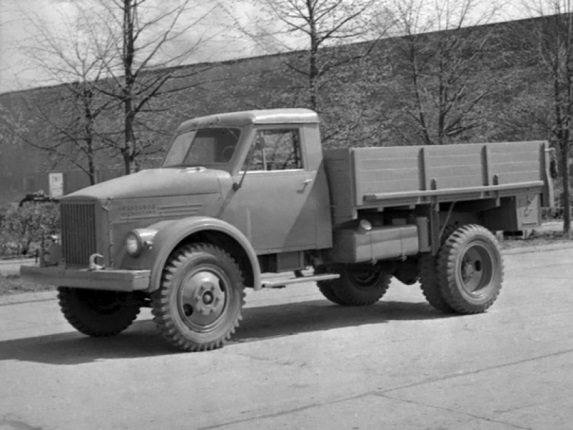  Опытная, «установочная», партия из 20-ти грузовиков «ГАЗ-51» была выпущена в 1945 году, а год 1946-й уже дал народному хозяйству разорённой войной и возрождающейся страны 3136 серийных грузовиков данной марки. Первые же годы эксплуатации показали, что «ГАЗ-51» в значительной степени превзошёл своих предшественников (даже трёхтонник «ЗиС-5») по всем статьям. Он был быстроходен, надёжен, экономичен, прочен и вынослив, а также удобен и лёгок в управлении. По сравнению с предшественниками, «ГАЗ-51» обладал более мягкой подвеской с новыми эффективными амортизаторами.   Мотор данного грузовика представляет собой усовершенствованную модификацию бензинового двигателя «ГАЗ-11», созданного на Горьковском автозаводе в 30-е годы. Кабина – деревометаллическая, двухместная, с раздельными сиденьями для водителя (регулируемым) и пассажира. В связи с послевоенными проблемами производства тонкого холоднокатаного листового проката, шедшего на её изготовление, из металла делали только каркас, раму ветрового окна, панель приборов и каркасы дверей, а заднюю стенку и наружную обшивку дверей – из дерева, обитого фанерой. Крыша – дерматиновая, с деревянным каркасом. Задняя стенка кабины была плоской. Машина оснащалась открывающейся наверх рамой ветрового окна, опускающимися боковыми стёклами дверей и вакуумным стеклоочистителем с единственной щёткой, расположенной со стороны водителя.  Подножки изготавливались из дерева, фартуки подножек и отопитель отсутствовали.  Грузовик комплектовался одним круглым зеркалом заднего вида, устанавливавшемся на кронштейне телескопического типа с левой стороны кабины. В конце 1949 года завод начал осваивать выпуск цельнометаллической кабины, получившей наименование ГАЗ-81Б, но её двери оставались деревянными, обшитыми стальным листом. Такие кабины назывались переходными, они отличались скруглённой формой и имели окантовку стальными полосками на шурупах, съёмные фартуки под дверями с двумя горизонтальными выштамповками, а также острые передние и задние углы проёмов боковых стёкол. Подножки также стали металлическими. Прежняя комбинированная деревометаллическая кабина ГАЗ-81Д была окончательно снята с производства только в апреле 1952 года. Несмотря на столь значительное изменение конструкции автомобиля его индексация осталась прежней. С середины 1956 года началось серийное производство модернизированного грузовика ГАЗ-51А.  ПоказателиГЗТМ-954ГЗТМ-893завода«Аремкуз»Марка шасси автомобиля (тягача)ГАЗ-51А (с удлиненной рамой)ГАЗ-52А (с увеличенной базой)ГА3-51ППолезная грузоподъемность, кг200018003000Габаритные размеры автомобиля (для кузова «Аремкуз»-полуприцепа с тягачом), мм:
Габаритные размеры автомобиля (для кузова «Аремкуз»-полуприцепа с тягачом), мм:
Габаритные размеры автомобиля (для кузова «Аремкуз»-полуприцепа с тягачом), мм:
Габаритные размеры автомобиля (для кузова «Аремкуз»-полуприцепа с тягачом), мм:
длина623563759215ширина230025002300высота338533103290Внутренние размеры кузова, мм:
длина354036505930ширина210022102130высота210021002165Погрузочная высота, мм120011501175Площадь пола, м27,28,012,4Объем кузова, м3151727 ХарактеристикиГАЗ-51ГАЗ-51БГАЗ-51ЖГАЗ-51ПГАЗ-93Колесная формула4x24x24x24x24x2Число мест22222Длина, мм57155715571551205240Ширина, мм2200*2200*2200*21002090Высота, мм21302130213021302130База, мм33003300330033003300Колея передних/задних колес, мм1585/16501585/16501585/16501585/16501585/1650Мин. дорожный просвет, мм245245245245245Радиус поворота, м8,18,18,18,18,1Снаряженная масса, кг27103100280024853025Грузоподъемность, кг250020002500—2250Масса буксируемого прицепа/полуприцепа, кг3500350035005850н/дДвигатель (тип)ГАЗ-51 (К, 16)ГАЗ-51 (К, 16)ГАЗ-51 (К, 16)ГАЗ-51 (К, 16)ГАЗ-51 (К, 16)Рабочий объем, см³34853485348534853485Мощность двигателя, л.с. при (об/мин)70 (2800)56 (2800)62 (2800)70 (2800)70 (2800)Расход топлива, л/100 км26,534,0**32,026,528,0Максимальная скорость, км/ч7065706070Запас топлива, л90н/дн/д19590